Проектвнесения изменений в градостроительную документацию по планировке и межеванию территории для инженерно-технического обеспечения жилой застройки по ул. Морская - ул. Старикова в г. ЕлизовоВ соответствии с проектом внесения изменений перераспределяются участки частной собственности с землями, государственная собственность на которые не разграничена, обозначенными на чертеже межевания как :ЗУ18. Перераспределение земельного участка частной собственности с кадастровым номером 41:05:0101003:401, расположенного по адресу: Камчатский край, р-н. Елизовский, г. Елизово, ул. Пихтовая, 13 и земель неразграниченной государственной собственности, путем образования земельного участка общей площадью 1700 кв.м. (условный номер на чертеже межевания территории - :ЗУ22). Геодезические данные образуемого земельного участка с условным номером :ЗУ22Перераспределение земельного участка частной собственности с кадастровым номером 41:05:0101003:2646, расположенного по адресу: Камчатский край, Елизовский р-н, г. Елизово, ул. Осиновая и земель неразграниченной государственной собственности, путем образования земельного участка общей площадью 1140 кв.м. (условный номер на чертеже межевания территории - :ЗУ19).2.1. Геодезические данные образуемого земельного участка с условным номером :ЗУ19Перераспределение земельного участка частной собственности с кадастровым номером 41:05:0101003:2563, расположенного по адресу: Камчатский край, Елизовский р-н, г. Елизово, ул. Осиновая и земель неразграниченной государственной собственности, путем образования земельного участка общей площадью 1140 кв.м. (условный номер на чертеже межевания территории - :ЗУ21).3.1.Геодезические данные образуемого земельного участка с условным номером :ЗУ21Перераспределение земельного участка частной собственности с кадастровым номером 41:05:0101003:2562, расположенного по адресу: Камчатский край, Елизовский р-н, г. Елизово, ул. Осиновая, д.7 и земель неразграниченной государственной собственности, путем образования земельного участка общей площадью 1140 кв.м. (условный номер на чертеже межевания территории - :ЗУ20).4.1.Геодезические данные образуемого земельного участка с условным номером :ЗУ20Перераспределение земельного участка частной собственности с кадастровым номером 41:05:0101003:2567, расположенного по адресу: Камчатский край, Елизовский р-н, г. Елизово, ул. Осиновая, д.11 и земель неразграниченной государственной собственности, путем образования земельного участка общей площадью 1140 кв.м. (условный номер на чертеже межевания территории - :ЗУ13).5.1.Геодезические данные образуемого земельного участка с условным номером :ЗУ13Перераспределение земельного участка частной собственности с кадастровым номером 41:05:0101003:235, расположенного по адресу: г. Елизово, ул. Пихтовая и земель неразграниченной государственной собственности, путем образования земельного участка общей площадью 1855 кв.м. (условный номер на чертеже межевания территории - :ЗУ6).6.1.Геодезические данные образуемого земельного участка с условным номером :ЗУ6Перераспределение земельного участка частной собственности с кадастровым номером 41:05:0101003:511, расположенного по адресу: Камчатский край, Елизовский р-н, г. Елизово, ул. Старикова и земель неразграниченной государственной собственности, путем образования земельного участка общей площадью 1654 кв.м. (условный номер на чертеже межевания территории - :ЗУ1).7.1.Геодезические данные образуемого земельного участка с условным номером :ЗУ1Перераспределение земельного участка частной собственности с кадастровым номером 41:05:0101003:694, расположенного по адресу: Камчатский край, Елизовский р-н, г. Елизово, пер. Сосновый, 8, и земель неразграниченной государственной собственности, путем образования земельного участка общей площадью 2230 кв.м. (условный номер на чертеже межевания территории - :ЗУ5).8.1.Геодезические данные образуемого земельного участка с условным номером :ЗУ5Перераспределение земельного участка частной собственности с кадастровым номером 41:05:0101003:2568, расположенного по адресу: Камчатский край, Елизовский р-н, г. Елизово, ул. Осиновая, 13, и земель неразграниченной государственной собственности, путем образования земельного участка общей площадью 1370 кв.м. (условный номер на чертеже межевания территории - :ЗУ11).9.1.Геодезические данные образуемого земельного участка с условным номером :ЗУ11Геодезические данные земельного участка с условным номером :ЗУ18Чертеж межевания территории до изменений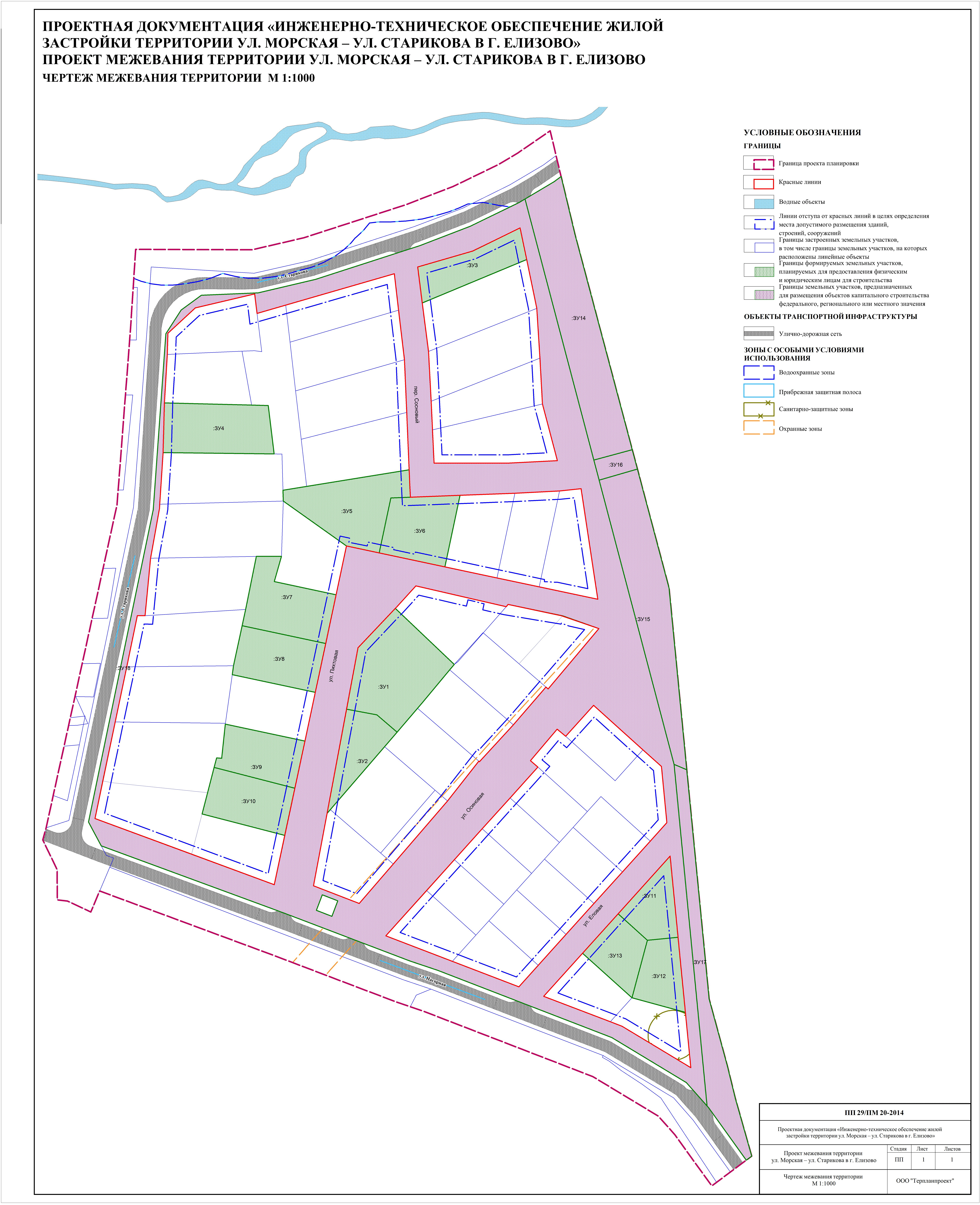 Чертеж межевания территории после внесения изменений (с учетом актуализации сведений ЕГРН)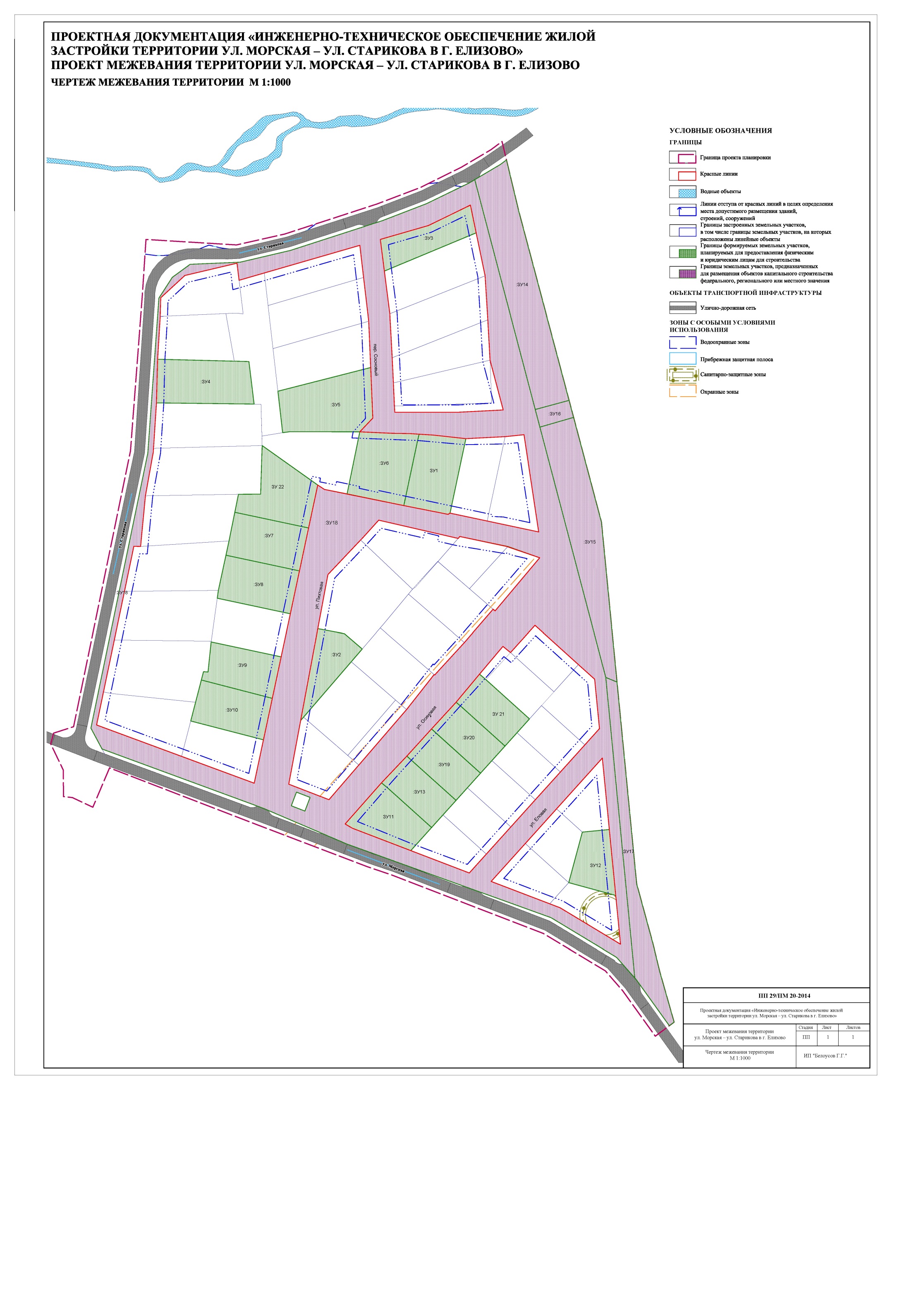 Чертеж планировки территории 1 до изменений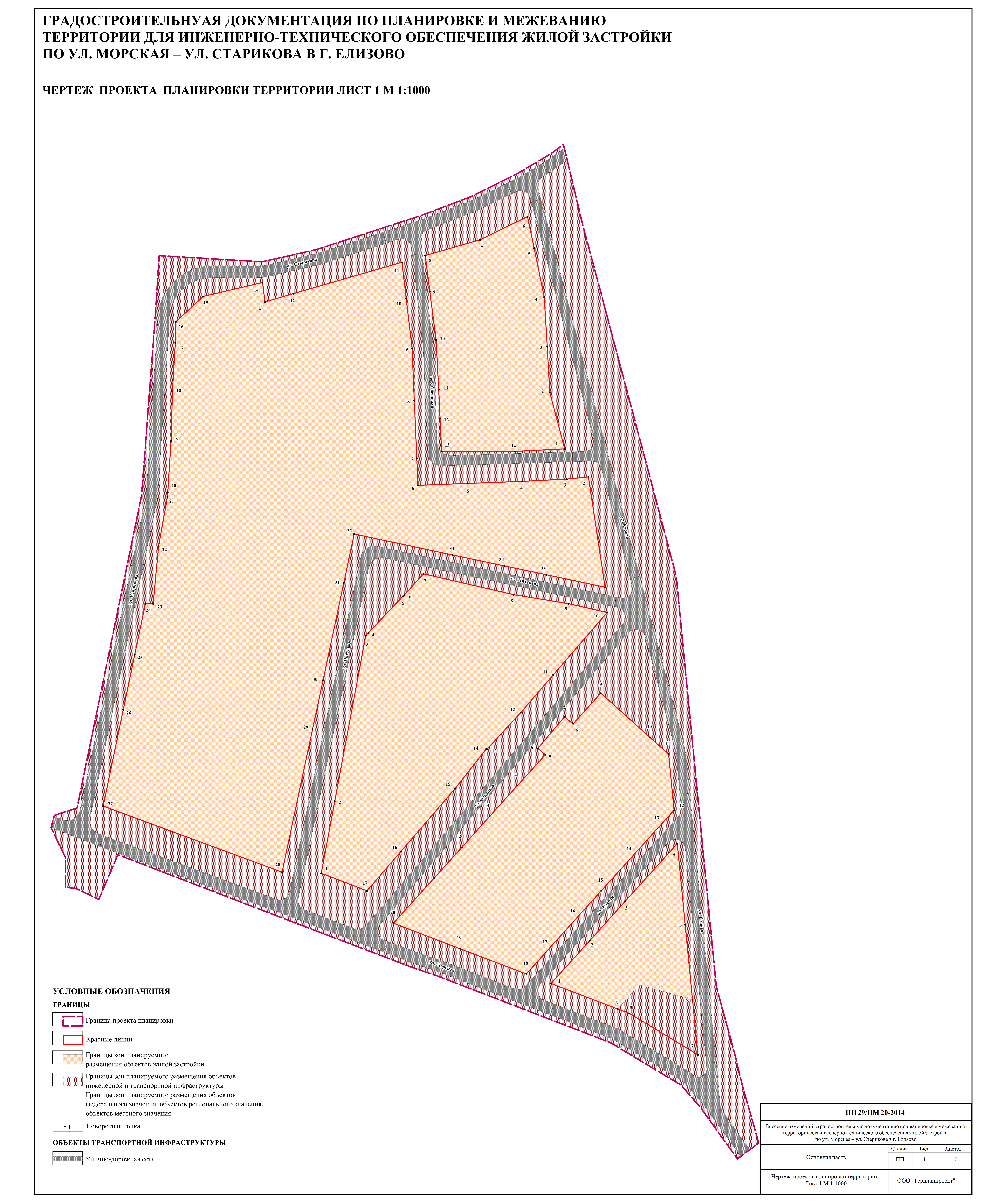 Чертеж планировки территории 1 после изменений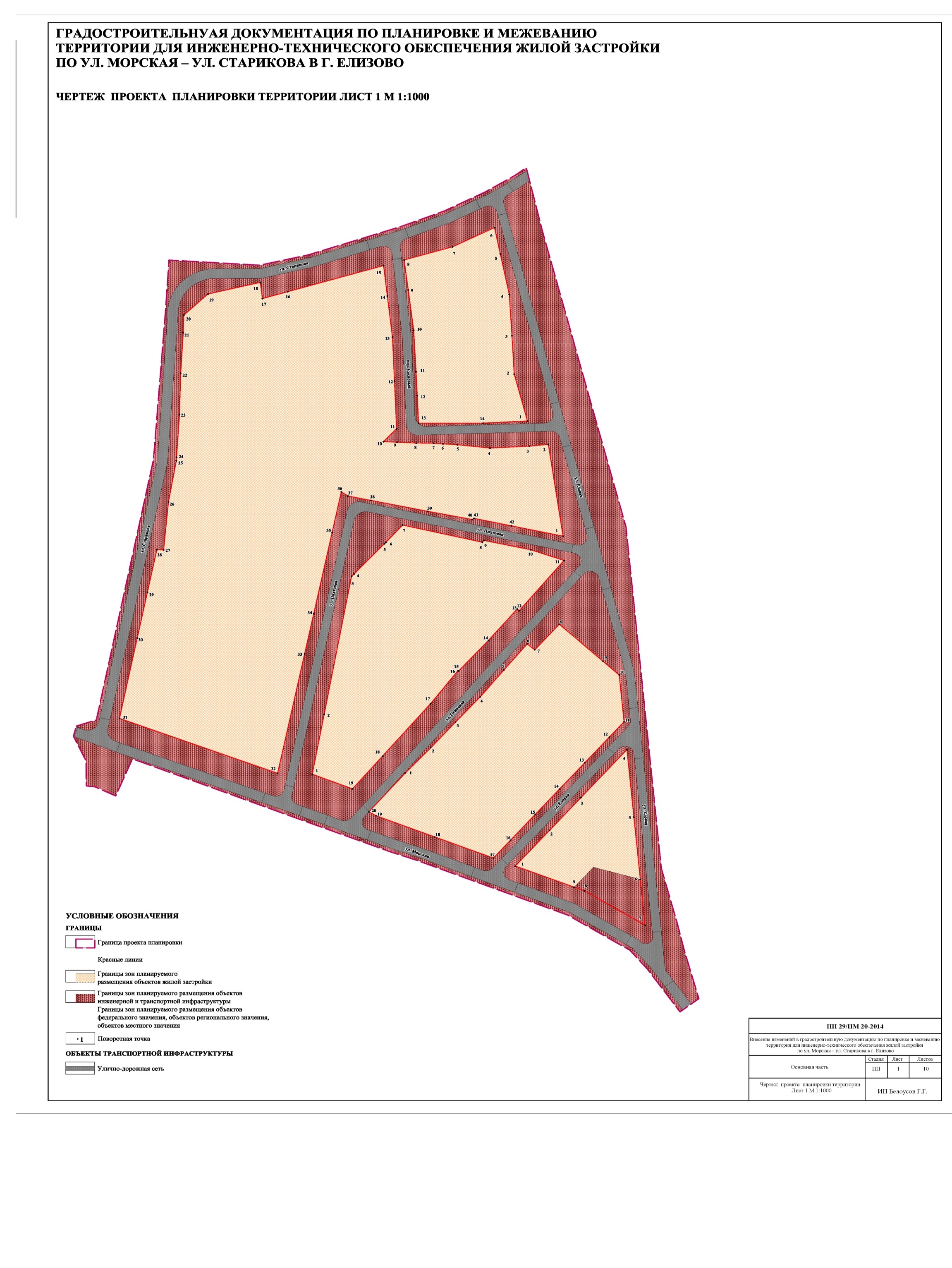 Чертеж планировки территории 2 до изменений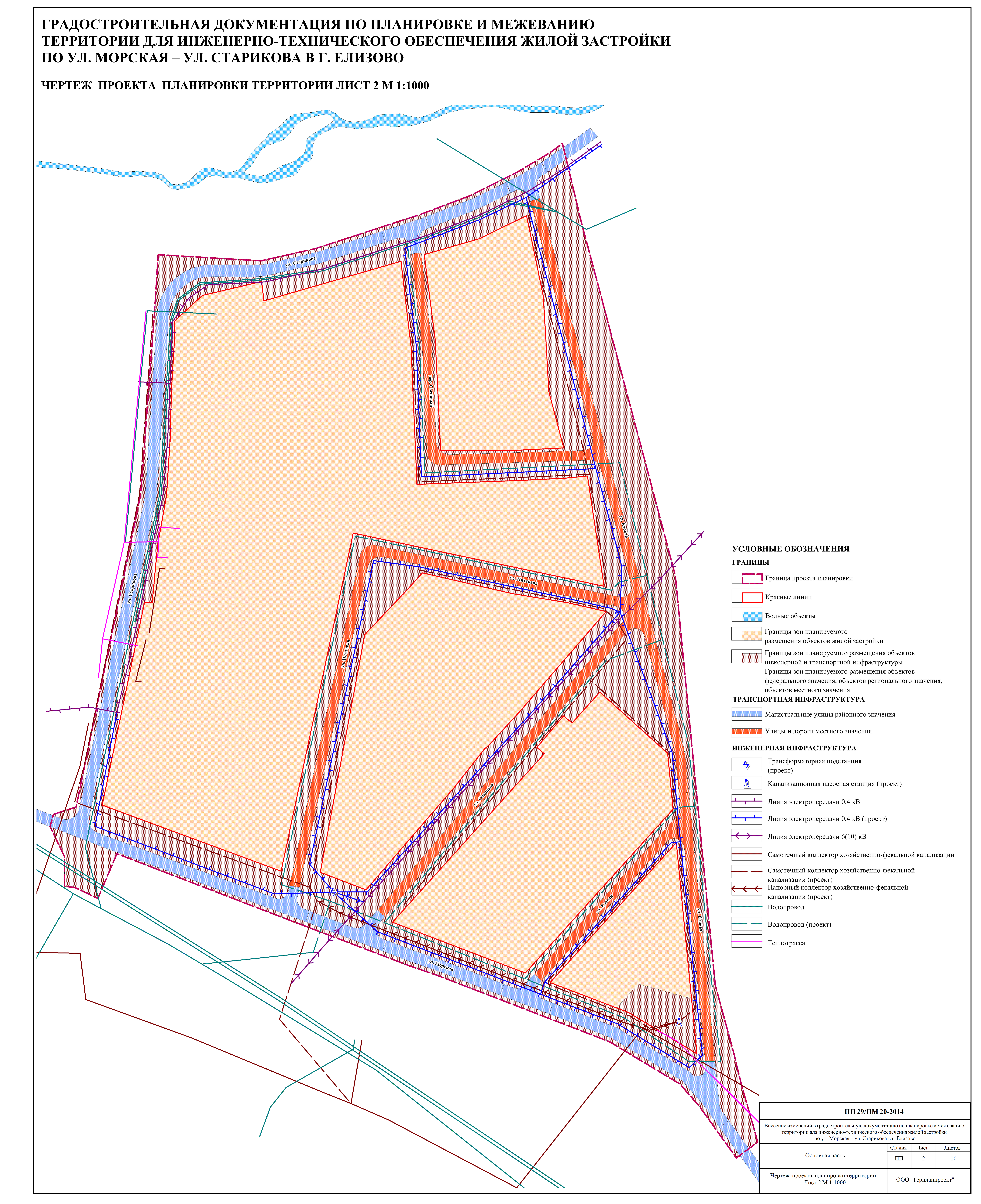 Чертеж планировки территории 2 после изменений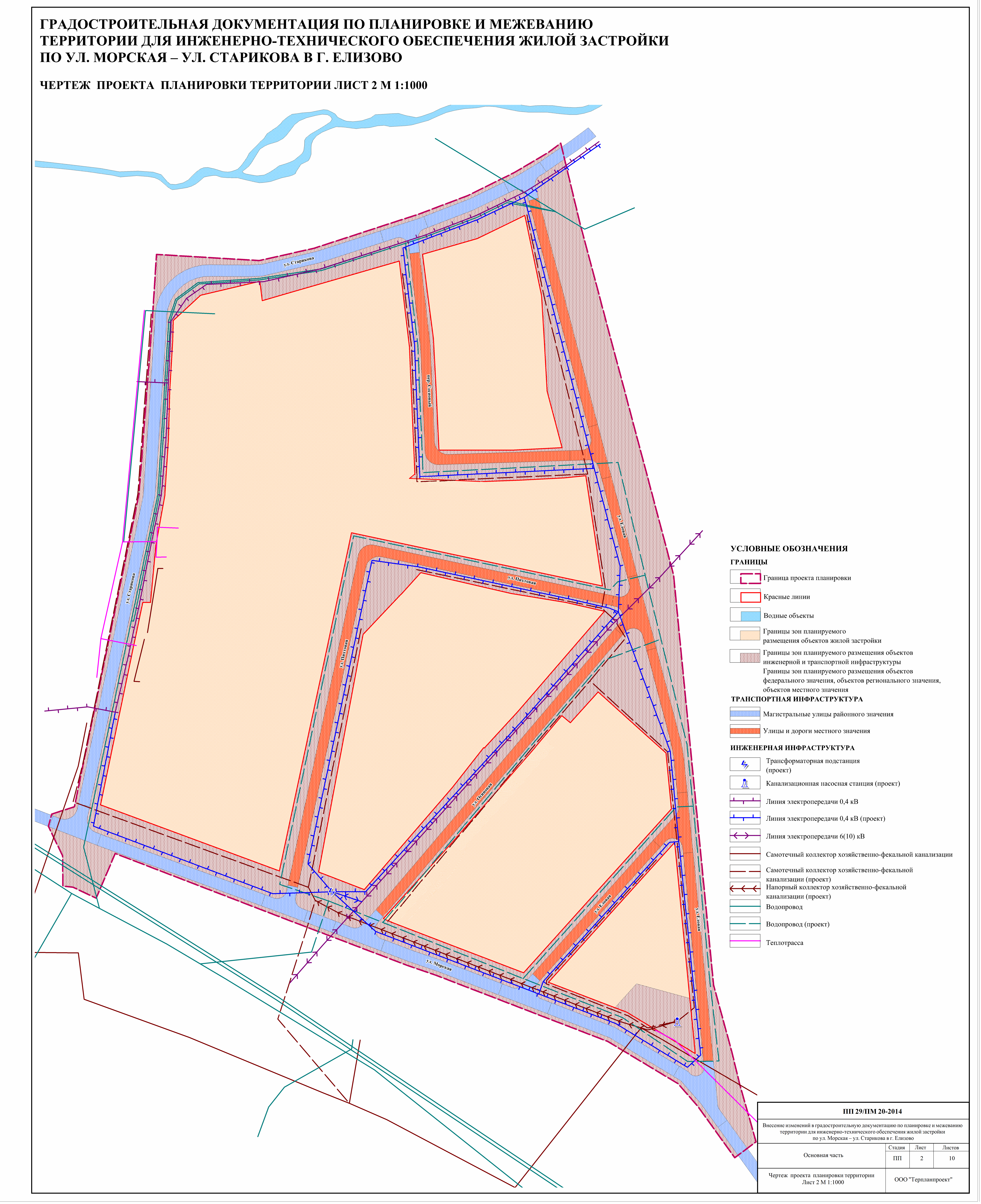 МСК-41 зона 1МСК-41 зона 1Номер точкиXY1574784,871392188,112574784,991392203,283574818,191392204,334574791,191392242,345574761,831392236,096574769,751392198,927574772,551392185,631574784,871392188,11МСК-41 зона 1МСК-41 зона 1Номер точкиXY1574605,951392303,292574625,051392319,683574621,041392323,974574594,261392353,695574584,301392344,716574575,691392336,957574602,451392307,251574605,951392303,29МСК-41 зона 1МСК-41 зона 1Номер точкиXY1574643,141392336,672574662,001392353,003574658,181392357,454574631,391392387,165574621,931392378,636574612,821392370,427574639,611392340,711574643,141392336,67МСК-41 зона 1МСК-41 зона 1Номер точкиXY1574625,051392319,682574643,141392336,673574639,611392340,714574612,821392370,425574602,871392361,456574594,261392353,697574621,041392323,971574625,051392319,68МСК-41 зона 1МСК-41 зона 1Номер точкиНомер точкиXY11574587,701392285,9622574605,951392303,2933574602,451392307,2544574575,691392336,9555574565,731392327,9866574557,121392320,2177574583,881392290,5111574587,701392285,96МСК-41 зона 1МСК-41 зона 1Номер точкиXY1574827,571392271,102574827,151392280,453574826,571392293,344574826,381392305,225574825,951392311,656574821,661392310,667574778,621392301,538574777,131392301,199574785,141392262,4010574786,891392262,761574827,571392271,10МСК-41 зона 1МСК-41 зона 1Номер точкиXY1574778,621392301,532574821,661392310,663574825,951392311,654574825,331392321,535574822,911392343,666574771,981392332,837574771,161392331,518574777,131392301,191574778,621392301,53МСК-41 зона 1МСК-41 зона 1Номер точкиXY1574855,351392215,092574871,551392278,543574836,981392280,034574827,571392271,105574827,621392222,246574826,991392218,351574855,351392215,09МСК-41 зона 1МСК-41 зона 1Номер точкиXY1574587,701392285,962574583,881392290,513574557,121392320,214574541,341392305,995574556,671392265,986574559,541392261,081574587,701392285,96МСК-41 зона 1МСК-41 зона 1Номер точкиXY1574918,861392133,692574933,121392142,883574942,031392155,074574943,471392189,255574951,521392223,696574971,791392286,397574983,521392316,858574997,781392346,149574999,91392349,7210574842,841392391,1111574830,811392394,2812574659,761392439,3513574454,351392459,214574468,421392446,7515574495,461392401,9416574535,871392297,2417574541,571392280,4818574570,3139220519574610,821392094,8220574625,11392087,221574812,981392126,1222574918,861392133,6923574581,321392227,824574577,721392237,1225574568,371392233,5726574571,981392224,2427574581,321392227,828574546,181392384,3229574569,891392405,6930574604,62139243731574555,781392441,7532574510,661392446,1533574477,341392449,3934574502,261392408,0935574504,971392400,9936574520,251392360,9537574546,181392384,3238574959,031392285,1539574968,571392318,1440574982,51392346,7541574963,511392350,742574934,111392356,8143574904,161392358,6544574876,571392360,1745574842,521392369,1946574841139233947574841139229548574860,81392294,0849574878,261392293,2750574908,231392291,6551574937,371392287,9252574959,031392285,1553574643,141392336,6754574662139235355574681139236956574676,751392374,1957574695,311392390,9358574668,531392420,6459574658,521392431,7560574624,751392435,0361574613,651392425,0362574595,071392408,2963574576,141392391,1864574557,551392374,4265574538,971392357,6766574526,02139234667574541,341392305,9968574556,671392265,9869574559,541392261,0870574587,71392285,9671574605,951392303,2972574625,051392319,6873574643,141392336,6774574729,941392249,2975574731,761392251,0176574753,611392271,6777574754,561392272,6478574767,161392284,0479574754,681392338,3980574749,211392371,5381574743,891392394,7282574706,311392362,2783574683,61392342,6684574661,41392322,2985574661,711392321,9386574637,781392303,187574599,871392270,4688574576,16139225089574586,771392222,5290574630,31392230,6691574693,031392242,3992574729,941392249,2993574877,221392132,8394574906,411392134,695574919,161392134,9796574934,371392151,4597574942,791392187,1398574931,091392188,5599574936,081392205,79100574954,981392271,14101574933,051392273,69102574903,191392277,2103574871,551392278,54104574854,271392279,29105574836,981392280,03106574827,571392271,1107574827,151392280,45108574827,151392280,45109574826,571392293,34110574826,381392305,22111574825,951392311,65112574825,331392321,53113574822,911392343,66114574824,291392370,5115574825,611392383,43116574759,111392393,47117574766,581392358,26118574771,981392332,83119574771,161392331,51120574777,131392301,19121574785,141392262,4122574786,851392262,75123574787,011392262,01124574791,191392242,34125574761,831392236,09126574732,491392229,84127574703,151392223,59128574673,811392217,33129574645,451392211,28130574617,091392205,23131574587,421392198,9132574605,781392149,22133574627,251392091,1134574649,841392095,82135574685,321392103,23136574718,491392110,16137574749,311392116,58138574749,21392121,2139574783,821392124,49140574813,721392129,86141574816,311392130,02142574847,361392132,04143574877,221392132,831574918,861392133,69